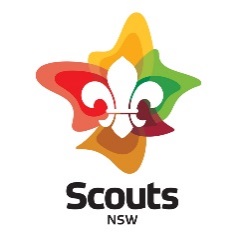 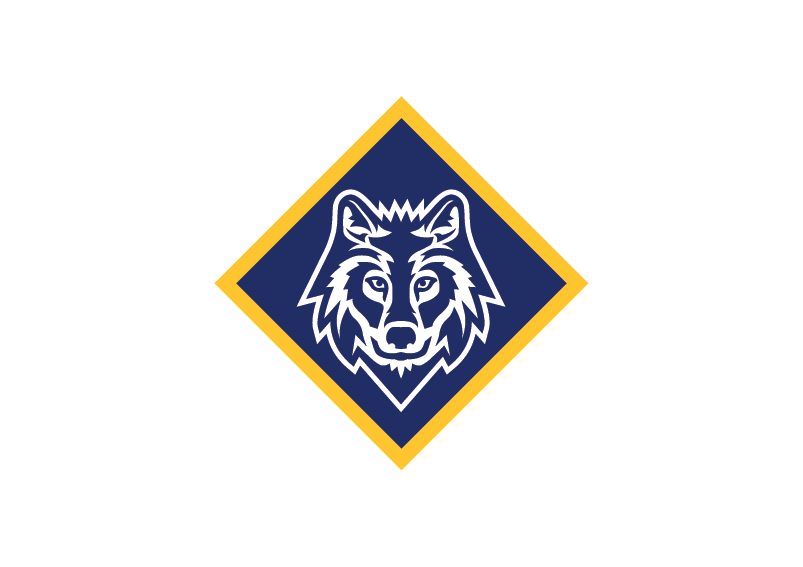 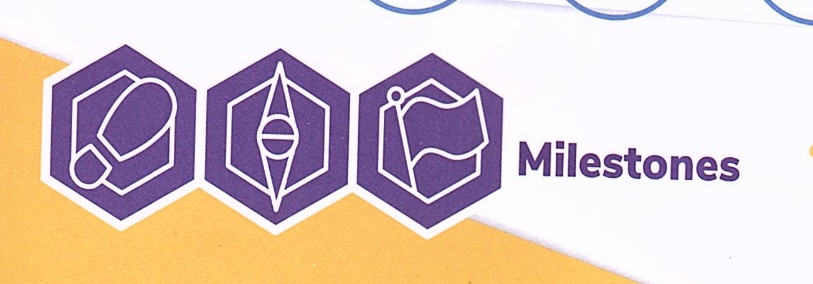 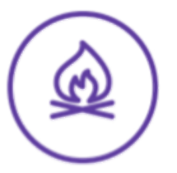 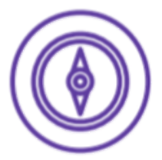 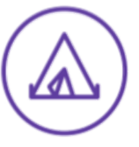 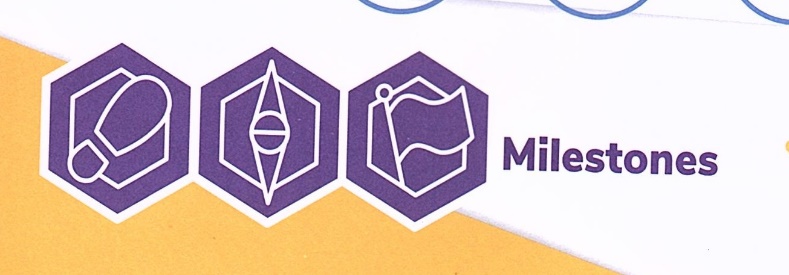 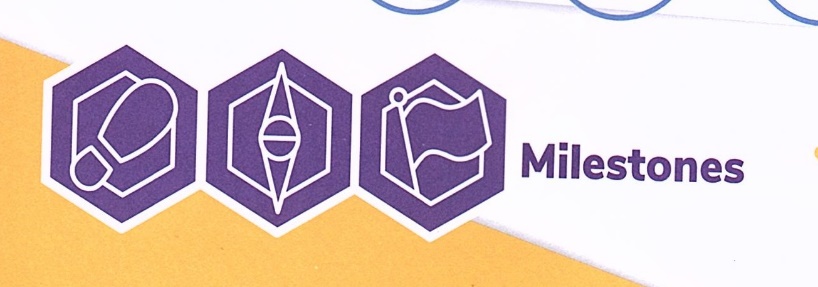 NAMEPATROLMILESTONE 1MILESTONE 1MILESTONE 1MILESTONE 2MILESTONE 2MILESTONE 2MILESTONE 3MILESTONE 3MILESTONE 3GREY WOLFGREY WOLFGREY WOLFGREY WOLFGREY WOLFGREY WOLFGREY WOLFGREY WOLFGREY WOLFBUSHCRAFTBUSHCRAFTBUSHCRAFTBUSHWALKINGBUSHWALKINGBUSHWALKINGBUSHWALKINGCAMPINGCAMPINGCAMPINGNAMEPATROLParticipate              24Assist                        2Lead                          1Participate               20Assist                        3Lead                           2Participate               16Assist                         4Lead                           4Milestone 3Bushcraft Stage 3Bushwalking Stage 3Camping Stage 38 Progression Stages Special InterestLeadership CourseAdventurous JourneyPersonal ReflectionLevel 1Level 2Level 3  Level 1  Level 2  Level 3  Level 3  Level 1  Level 2  Level 3